Приложение 2.4Наличие и реализация проекта внутри ВУЗа,  направленного на поддержку мероприятий по формированию здорового образа жизни (многолетние Проекты согласно плана реализации, за один проект 10 баллов): студенческий спортивный клуб -10 баллов;___________________________________________________Итого: 10 баллов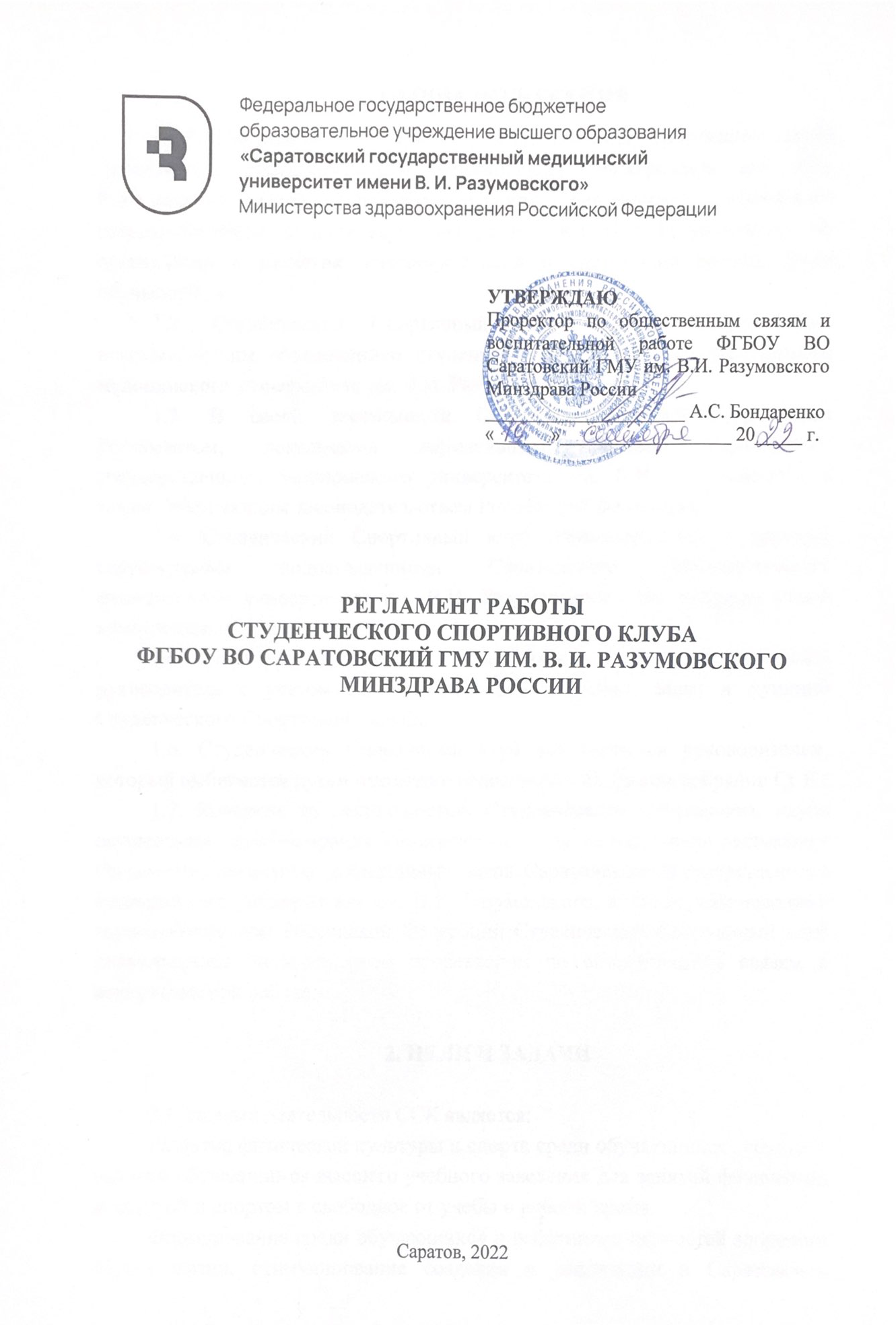 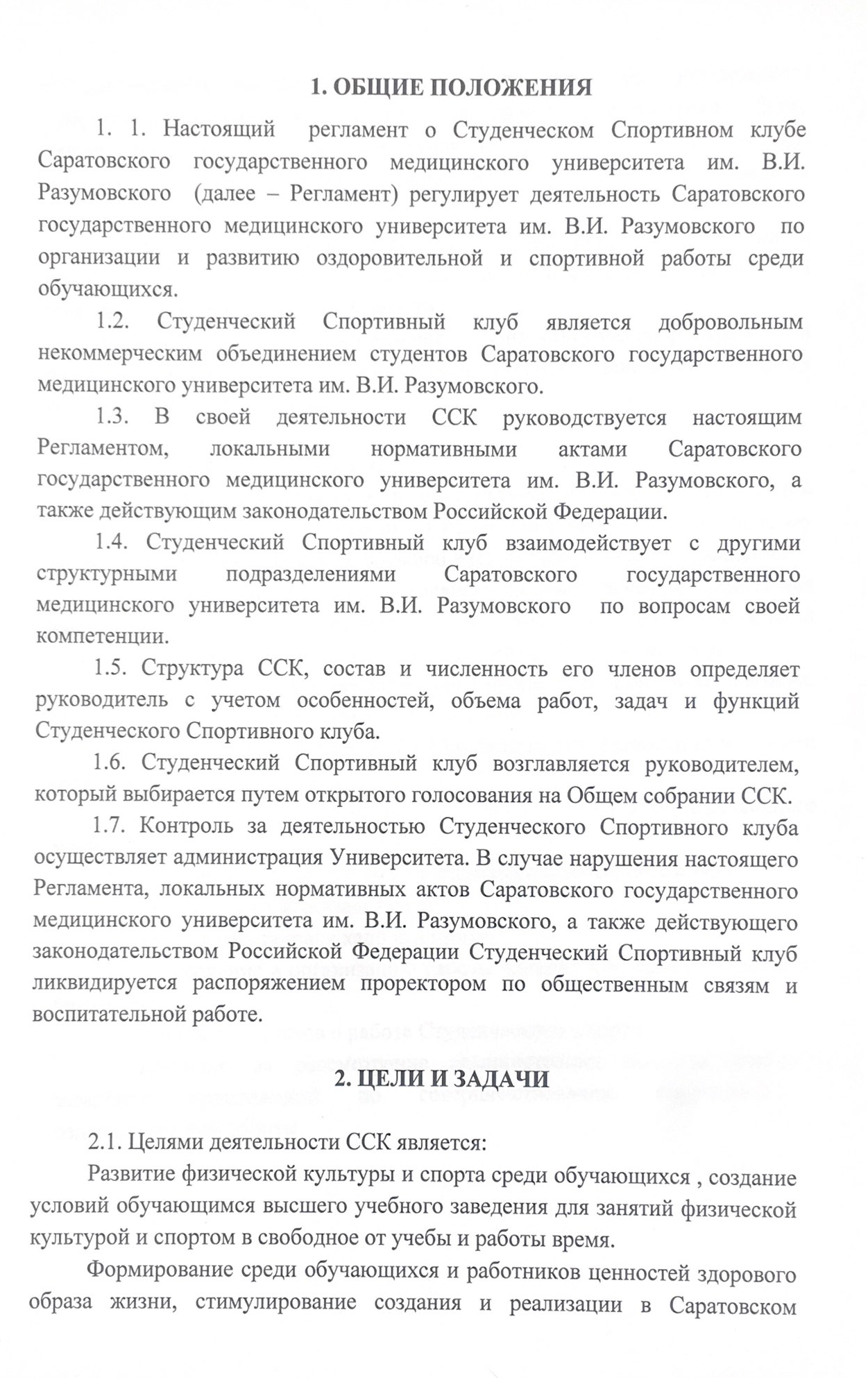 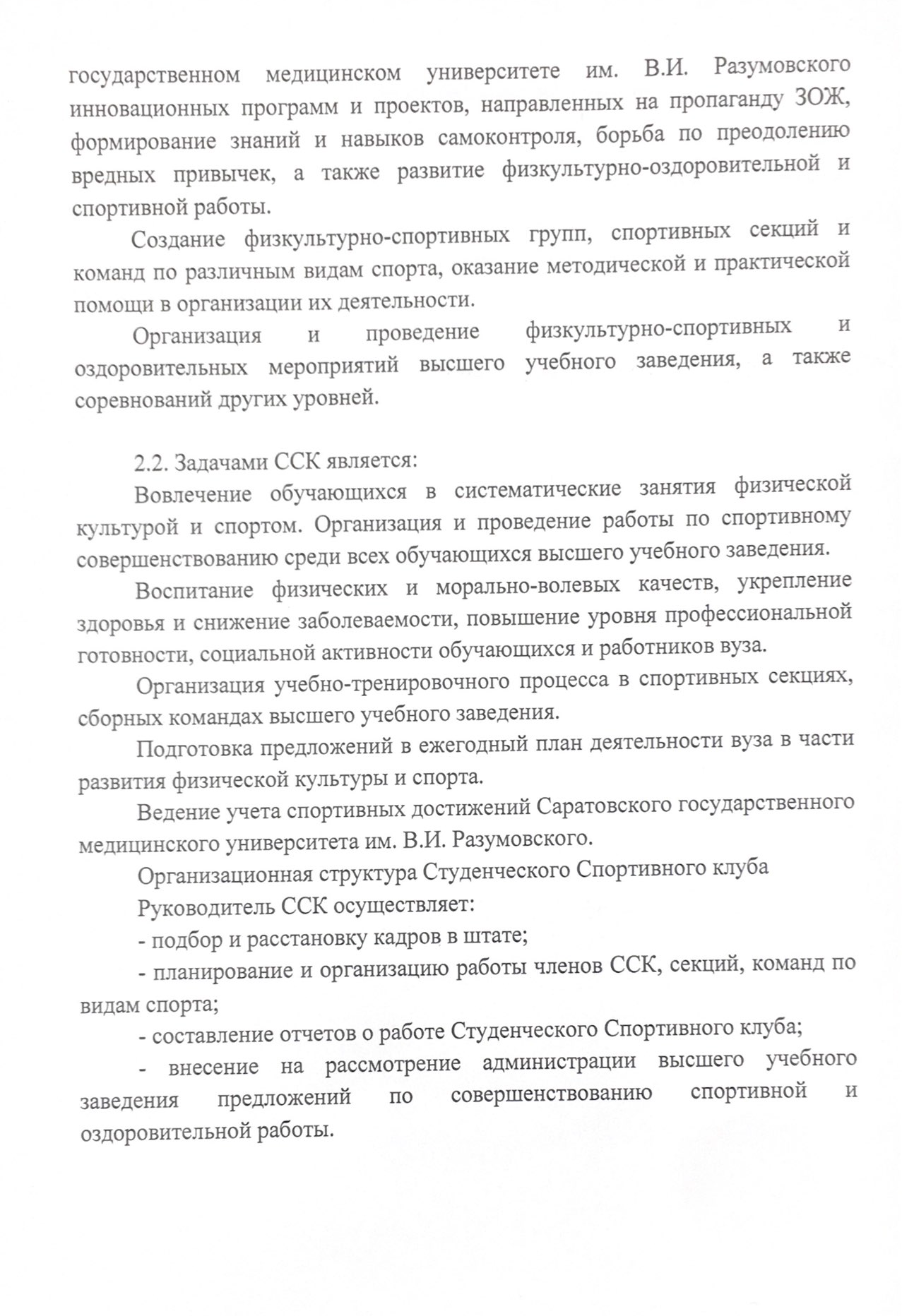 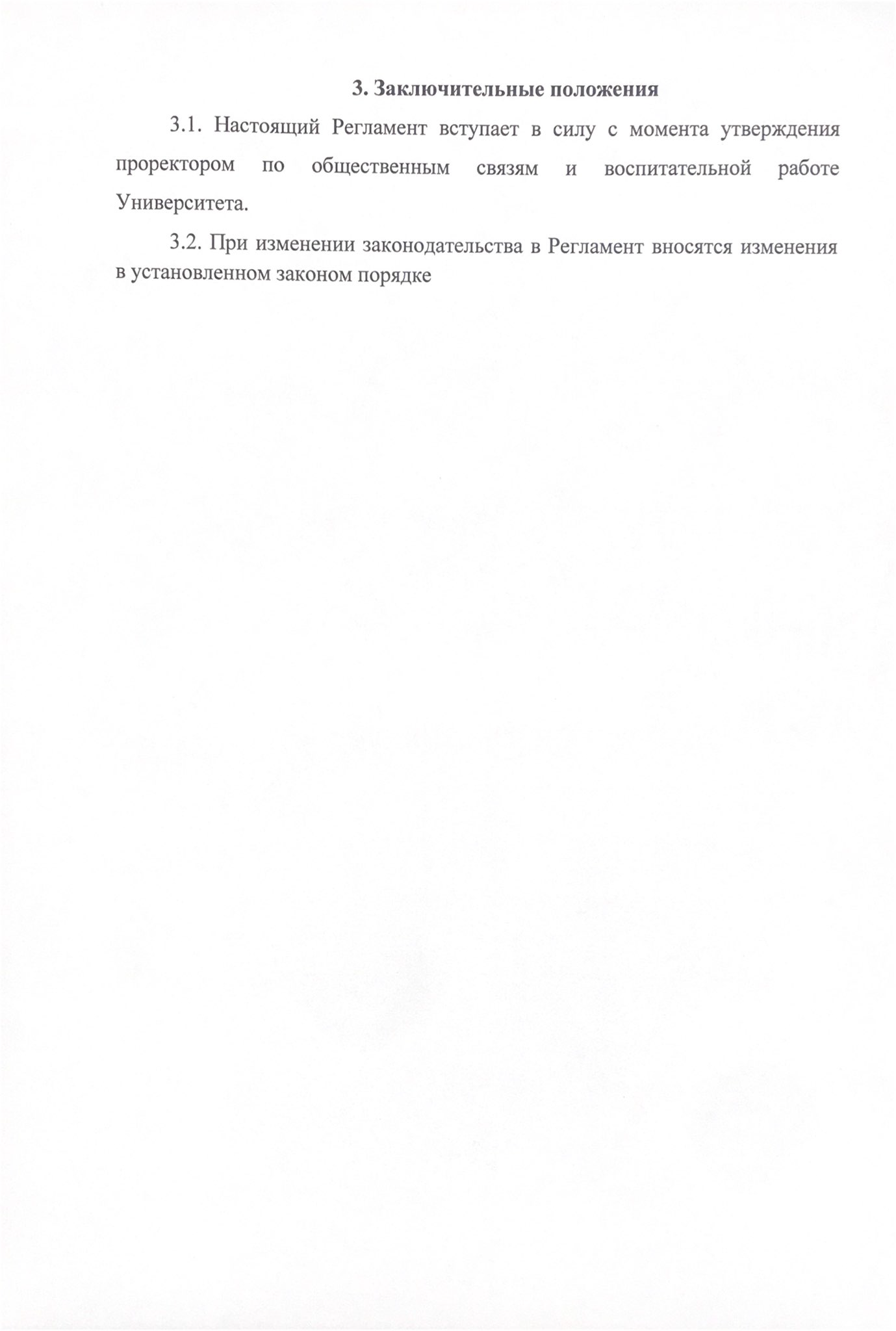 